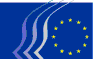 Ευρωπαϊκή Οικονομική και Κοινωνική ΕπιτροπήΒρυξέλλες 8 Οκτωβρίου 2015Στις 19 Φεβρουαρίου 2015, και σύμφωνα με το άρθρο 29, παράγραφος 2, του Εσωτερικού της Κανονισμού, η Ευρωπαϊκή Οικονομική και Κοινωνική Επιτροπή αποφάσισε να καταρτίσει γνωμοδότηση πρωτοβουλίας με θέμαΗ ενέργεια ως παράγοντας ανάπτυξης και εμβάθυνσης της διαδικασίας προσχώρησης στα Δυτικά Βαλκάνια(γνωμοδότηση πρωτοβουλίας)Το ειδικευμένο τμήμα «Εξωτερικές σχέσεις», στο οποίο ανατέθηκαν οι σχετικές προπαρασκευαστικές εργασίες, υιοθέτησε τη γνωμοδότησή του στις 10 Σεπτεμβρίου 2015. Κατά την 511η σύνοδο ολομέλειάς της, που πραγματοποιήθηκε στις 6, 7 και 8 Οκτωβρίου 2015 (συνεδρίαση της 8ης Οκτωβρίου 2015), η Ευρωπαϊκή Οικονομική και Κοινωνική Επιτροπή υιοθέτησε με 144 ψήφους υπέρ, 2 ψήφους κατά και 1 αποχή την ακόλουθη γνωμοδότηση.**	*Συμπεράσματα και συστάσειςΜετά το φόρουμ της κοινωνίας πολιτών των δυτικών Βαλκανίων, που πραγματοποιήθηκε στο Βελιγράδι, στις 2 και 3 Ιουνίου 2015, η Ευρωπαϊκή Οικονομική και Κοινωνική Επιτροπή (ΕΟΚΕ) απηύθυνε έκκληση να ενισχυθεί η Ενεργειακή Κοινότητα ―στόχος της οποίας είναι η επέκταση του ενεργειακού κεκτημένου της Ευρωπαϊκής Ένωσης (ΕΕ) στις χώρες της διεύρυνσης και της πολιτικής γειτονίας― και να συνδεθεί στενότερα με την πρωτοβουλία «Ενεργειακή Ένωση». Η ενέργεια πρέπει να αποτελεί παράγοντα ανάπτυξης και διασύνδεσης της ευρύτερης περιοχής και οι πολίτες των δυτικών Βαλκανίων πρέπει να έχουν σαφή εικόνα των οικονομικών και περιβαλλοντικών πλεονεκτημάτων που προσφέρει η προσχώρηση στην ΕΕ.Το πρόγραμμα της Ενεργειακής Ένωσης σε θέματα διασύνδεσης των ενεργειακών δικτύων πρέπει να συμπεριλαμβάνει τα δυτικά Βαλκάνια.Οι υφιστάμενες υποδομές μεταφοράς και διανομής φυσικού αερίου πρέπει να αξιοποιηθούν στο έπακρο. Πρέπει να εφαρμοστεί η τεχνική των «αντίστροφων ροών». Όσον αφορά τις ενδεχόμενες νέες δομές, δεν πρέπει να αποκλεισθεί καμία μελέτη:ο αγωγός αερίου «Turkish Stream»·ο αγωγός TAP (Trans Adriatic Pipeline): σύνδεση Αζερμπαϊτζάν-Ιταλίας·ο αγωγός IAP (Ionian Adriatic gaz Pipeline) που θα επιτρέπει τη σύνδεση Αλβανίας – Μαυροβουνίου – κροατικών ακτών της Αδριατικής – Βοσνίας-Ερζεγοβίνης και τη σύνδεση με τον υφιστάμενο κροατικό αγωγό της Dugopolje.Οι επιλογές πρέπει να αποφασιστούν κατά τρόπο συντονισμένο.Πρέπει να μελετηθεί η δημιουργία στην περιοχή κοινού αποθέματος αερίου, ανεξάρτητα από την ενίσχυση των εθνικών δυνατοτήτων.Η ΕΟΚΕ εκφράζει την ικανοποίησή της για την επανέναρξη των μελετών σχετικά με την εγκατάσταση τερματικού σταθμού μεθανίου (υγροποιημένου φυσικού αερίου – LNG) στην Αδριατική και τάσσεται υπέρ της υλοποίησής του.Απαιτούνται επενδύσεις στις ανανεώσιμες πηγές ενέργειας. Θα πρέπει να στηρίζονται στην ενίσχυση των δικτύων και των διασυνδέσεων και σε ένα σαφές και σταθερό νομικό πλαίσιο.Η κοινωνία των πολιτών των Βαλκανίων πρέπει να καλείται συστηματικά να συμμετέχει στις συναντήσεις της Ενεργειακής Κοινότητας, μέσω της ΕΟΚΕ και των δομών συνεργασίας που έχει δημιουργήσει με τις χώρες αυτές.Η ΕΟΚΕ απευθύνει έκκληση για καλύτερη διαπεριφερειακή συνεργασία και για ανάπτυξη έργων στον ενεργειακό τομέα, ως παράγοντες που συμβάλλουν στην ενίσχυση της περιφερειακής σταθερότητας και στη δημιουργία απασχόλησης.Μεταξύ των στοιχείων του κεκτημένου της Ένωσης, ιδιαίτερη σημασία έχει η οδηγία για την ενεργειακή απόδοση· πρέπει, λοιπόν, να αποτελέσει αντικείμενο συγκεκριμένων προγραμμάτων στις ενδιαφερόμενες χώρες. Πρέπει να επιδιωχθεί συνεργασία μεταξύ των διαφόρων συμμετεχόντων σε θέματα έξυπνων μετρητών και ολοκληρωμένων λύσεων. Η ενεργειακή απόδοση και οι οικονομίες ενέργειας συνιστούν παράγοντες δημιουργίας δραστηριότητας για τις επιχειρήσεις και παράγοντες δημιουργίας θέσεων εργασίας – και πράσινων και παραδοσιακών. Ενίσχυση της ενταξιακής διαδικασίας χάρη στην ενέργειαΣτα 35 κεφάλαια του κεκτημένου της ΕΕ που απαιτούνται για την ένταξη νέου κράτους στην Ένωση, περιλαμβάνεται το κεφάλαιο 15, «Ενέργεια», απόδειξη της σημασίας του ζητήματος. Το θέμα εξετάστηκε ήδη κατά την ενταξιακή διαδικασία του Μαυροβουνίου, ενώ θα εξεταστεί προσεχώς για τη Σερβία. Αξίζει να επισημανθεί, ωστόσο, ότι τα ενεργειακά ζητήματα είναι είτε αναγκαία είτε ιδιαιτέρως χρήσιμα και για άλλα κεφάλαια: σε θέματα γεωργίας, μεταφορών, επιχειρήσεων ή σε κοινωνικά και περιβαλλοντικά θέματα η ενέργεια πρέπει να λαμβάνεται υπόψη.Η νοτιοανατολική περιοχή της Ευρώπης περιλαμβάνει κράτη ήδη μέλη της ΕΕ, κράτη επισήμως υποψήφια που βρίσκονται σε διάφορα στάδια της προενταξιακής διαδικασίας, καθώς και κράτη εν δυνάμει υποψήφια.Στα πλαίσια των ενταξιακών διαπραγματεύσεων, οι υποψήφιες χώρες πρέπει να ενθαρρύνονται να εφαρμόσουν το ταχύτερο δυνατόν το κεκτημένο της ΕΕ, ώστε να προωθήσουν την ένταξή τους στην εσωτερική αγορά της ενέργειας της Ευρωπαϊκής Ένωσης, προς όφελος της ευημερίας των πολιτών.Η νέα Ευρωπαϊκή Επιτροπή όρισε ως μία από τις κυριότερες προτεραιότητές της την οικοδόμηση μιας Ενεργειακής Ένωσης: ένας εκ των αντιπροέδρων της έχει ως μοναδικό χαρτοφυλάκιο το θέμα αυτό, το οποίο αφορά και περισσότερους από δώδεκα άλλους επιτρόπους. Η Ενεργειακή Ένωση, τη δημιουργία της οποίας ευχόταν η ΕΟΚΕ εδώ και χρόνια (βλ. κυρίως TEN/493), βρίσκεται επιτέλους στην ημερήσια διάταξη και από τους σχετικούς προβληματισμούς δεν μπορούν να αποκλεισθούν εκ προοιμίου χώρες που αναμένεται να προσχωρήσουν στην Ένωση βραχυπρόθεσμα ή μακροπρόθεσμα. Εξάλλου, η προαναφερόμενη γνωμοδότηση αναφερόταν ρητώς στον συνυπολογισμό των χωρών αυτών.Στο «στρατηγικό πλαίσιο για την Ενεργειακή Ένωση» που δημοσίευσε η Ευρωπαϊκή Επιτροπή στις 25 Φεβρουαρίου 2015, επί του οποίου η ΕΟΚΕ τοποθετήθηκε με τη γνωμοδότηση TEN/570, προτείνεται η ενίσχυση της Ενεργειακής Κοινότητας. Τονίζεται η ανάγκη πιο στενής ενοποίησης των αγορών ενέργειας της ΕΕ και των χωρών της Ενεργειακής Κοινότητας. Αναφέρονται επίσης ρητώς οι προσυπογράφοντες της εν λόγω Κοινότητας, στα πλαίσια της διαχείρισης των κρίσεων εφοδιασμού. Τέλος, αναγγέλλεται η τακτική ενημέρωση των σχεδίων κοινού ενδιαφέροντος στον τομέα των ενεργειακών υποδομών, που θα μπορεί πλέον να επεκταθεί και στα έργα ενδιαφέροντος για την Ενεργειακή Κοινότητα.Πρέπει να αναζητηθεί ισορροπία μεταξύ των παραδοσιακών και των ανανεώσιμων πηγών ενέργειας: αυτό απαιτεί τη δημιουργία διασυνδέσεων των δικτύων ηλεκτρικής ενέργειας ή την ενίσχυση των υφιστάμενων διασυνδέσεων με τα δίκτυα της Ένωσης. Όσον αφορά το αέριο ―ένα ζήτημα σημαντικό―, ο εφοδιασμός πρέπει να διασφαλιστεί με τη δημιουργία διασυνδέσεων αλληλεγγύης με την Ένωση, αλλά και με τη δημιουργία τερματικού σταθμού μεθανίου. Τέλος, το σχέδιο του αγωγού αερίου «Turkish Stream», που αντικαθιστά το ναυαγήσαν σχέδιο «South Stream», αποτελεί ευκαιρία, όπως και τα σχέδια Trans Adriatic Pipeline (TAP) και Ionian Adriatic gaz Pipeline (IAP). Ας υπενθυμιστεί ότι η περιοχή συνιστά σχεδόν αναγκαστικό πέρασμα στη διαδρομή από τις περιοχές παραγωγής (πετρέλαιο, φυσικό αέριο) στις περιοχές μεγάλης κατανάλωσης εντός της Ένωσης. Η προτεραιότητα, όμως, πρέπει να δοθεί στην αξιοποίηση των ήδη υφιστάμενων υποδομών, που συχνά δεν αξιοποιούνται πλήρως, ενώ πρέπει να προωθηθεί η εφαρμογή των «αντίστροφων ροών»: σε μια ενεργειακή προσέγγιση που αφορά την ασφάλεια του εφοδιασμού, η προτεραιότητα δεν πρέπει να δίνεται στους μεγάλους αγωγούς αερίου, καθώς είναι ευάλωτοι.Ένα υπάρχον δυναμικό διακυβέρνησης, που πρέπει να βελτιωθεί χάρη στην κοινωνία πολιτώνΣτον τομέα της ενέργειας, όπως έχει διαπιστωθεί πρόσφατα στους κόλπους της ΕΟΚΕ (TEN/562, TEN/570 κ.λπ.), η διακυβέρνηση διαδραματίζει καίριο ρόλο στην πρόκριση ενεργειακών επιλογών, τον συντονισμό των επενδύσεων ―ιδίως σε υποδομές―, την υλοποίηση της αλληλεγγύης μεταξύ των κρατών ή ακόμη τον προσδιορισμό του ρόλου και τη συμμετοχή των διαφόρων ενδιαφερομένων – κυρίως δε της κοινωνίας πολιτών (κοινωνικοί εταίροι, καταναλωτές, περιβαλλοντικές οργανώσεις κ.λπ.).Από πολλές απόψεις, τα θεμέλια μιας τέτοιας διακυβέρνησης έχουν τεθεί ήδη από τον Ιούλιο του 2006, με τη δημιουργία της Ενεργειακής Κοινότητας, που συμπεριλαμβάνει όλες τις χώρες των δυτικών Βαλκανίων (Αλβανία, Βοσνία-Ερζεγοβίνη, Κροατία, Κοσσυφοπέδιο, Πρώην Γιουγκοσλαβική Δημοκρατία της Μακεδονίας, Μαυροβούνιο και Σερβία). Το 2010, προσχώρησε στην Ενεργειακή Κοινότητα και η Μολδαβία, ακολούθησε δε και η Ουκρανία το 2011. Η Γεωργία είναι υποψήφια για ένταξη. Τέλος, ας σημειωθεί η συμμετοχή ως παρατηρητών της Νορβηγίας και της Αρμενίας, επίσης όμως ―και κυρίως― της Τουρκίας.Η σχετική συνθήκη έχει στόχο την επέκταση της εσωτερικής αγοράς της ΕΕ στη νοτιοανατολική Ευρώπη και πέραν αυτής. Αποβλέπει:στη δημιουργία ενός σταθερού εμπορικού και ρυθμιστικού πλαισίου που θα ευνοεί τις επενδύσεις για την ασφάλεια του εφοδιασμού και τον έλεγχο των τιμών·στη δημιουργία μιας ζώνης ρύθμισης για τις ανταλλαγές ενέργειας σε δίκτυο·στην ενίσχυση των δεσμών αλληλεγγύης για τη διασφάλιση του εφοδιασμού·στον συνυπολογισμό των περιβαλλοντικών ζητημάτων, χάρη στη βελτίωση της ενεργειακής απόδοσης και στην ανάπτυξη των ανανεώσιμων πηγών ενέργειας.Ας σημειωθεί ότι, παρά τις αξιέπαινες προθέσεις, τα τελευταία χρόνια έχει σημειωθεί μάλλον περιορισμένη πρόοδος.Επιπλέον, ιδιαίτερα περιορισμένος είναι ο συνυπολογισμός των κοινωνικών πτυχών του κεκτημένου σε θέματα ενέργειας, οι οποίες περιλαμβάνονται στη Συνθήκη. Δεν εξετάζεται καν μια ευρύτερη κοινωνική (ή κοινωνιακή) διάσταση, γεγονός που αποκλείει την προσχώρηση της κοινωνίας πολιτών στους προβληματισμούς και τις δράσεις της Ενεργειακής Κοινότητας. Η απουσία δικτύων δομημένων οργανώσεων στον τομέα αυτόν υπονομεύει τον διάλογο και την ανάπτυξη προβληματισμού.Όπως προβλέπεται στη διαδικασία της Ενεργειακής Ένωσης που πρότεινε η Ευρωπαϊκή Επιτροπή, πρέπει να ξεπεραστούν οι διοργανικές σχέσεις μεταξύ της ΕΕ και των κρατών μελών της Ενεργειακής Κοινότητας. Προς τούτο, η ΕΟΚΕ πρέπει να αποτελέσει συστατικό στοιχείο της διεύρυνσης των διαδικασιών, μέσω της ενσωμάτωσης, στον ευρωπαϊκό διάλογο περί ενέργειας, της ενεργειακής κατάστασης της περιοχής αυτής υπό την ευρεία έννοια.Η υιοθέτηση του κεκτημένου της Ένωσης σε θέματα ενέργειας και η ένταξη στην εσωτερική αγορά προϋποθέτουν αισθητή εξέλιξη των πρακτικών της περιοχής όσον αφορά τις τιμές της ενέργειας: οι τιμές δεν πρέπει να διαμορφώνονται βάσει πολιτικής επιδοτήσεων, αλλά να λαμβάνουν υπόψη το πραγματικό κόστος.Οι δομές που δημιουργήθηκαν για την κοινωνία πολιτών κατά τη διαδικασία διεύρυνσης, όπως οι μικτές συμβουλευτικές επιτροπές (πρώην Γιουγκοσλαβική Δημοκρατία της Μακεδονίας ―ανενεργή προς το παρόν―, Μαυροβούνιο και Σερβία – υποψήφιες χώρες που ξεκίνησαν τις διαπραγματεύσεις και οι επιτροπές των οποίων είναι ενεργές) και η επιτροπή παρακολούθησης «Δυτικά Βαλκάνια», πρέπει να αξιοποιηθούν για τους σκοπούς αυτούς.Ένα φυσικό δυναμικό για ένα νέο ενεργειακό μίγμαΑναλύσαμε ήδη την ανάγκη ενίσχυσης των ηλεκτρικών διασυνδέσεων στο εσωτερικό της περιοχής, αλλά και από και προς το εξωτερικό, καθώς και ενίσχυσης των διαύλων μεταφοράς, ιδίως για το φυσικό αέριο, και ενδεχομένως δημιουργίας ενός τερματικού σταθμού μεθανίου. Ο σταθμός αυτός, που θα πρέπει προφανώς να βρίσκεται στην πλευρά της Αδριατικής, θα μπορούσε να είναι κοινός για όλα τα κράτη της περιοχής, ή τουλάχιστον για τα περισσότερα, και θα επέτρεπε τη μεταφορά του υγροποιημένου φυσικού αερίου (LNG) που προέρχεται από πιο απομακρυσμένους προμηθευτές και, μεταγενέστερα, της παραγωγής της ανατολικής Μεσογείου (υφαλοκρηπίδα της Κύπρου).Η πρόσφατη υπογραφή (10 Ιουλίου 2015), στα πλαίσια της «συνδεσιμότητας της Κεντρικής και Νοτιοανατολικής Ευρώπης όσον αφορά το φυσικό αέριο» (CESEC), ενός πρωτοκόλλου συμφωνίας μεταξύ Ευρωπαϊκής Επιτροπής και Αυστρίας, Βουλγαρίας, Κροατίας, Ελλάδας, Ουγγαρίας, Ιταλίας, Ρουμανίας, Σλοβακίας, Σλοβενίας, Αλβανίας, Πρώην Γιουγκοσλαβικής Δημοκρατίας της Μακεδονίας, Σερβίας και Ουκρανίας, αναμένεται να συντελέσει στην προώθηση της διαφοροποίησης του εφοδιασμού σε φυσικό αέριο, καθώς και της ενοποίησης των αγορών στην περιοχή. Η ΕΟΚΕ θα επιθυμούσε τη συμμετοχή και του Μαυροβουνίου στη συμφωνία αυτή.Είναι γεγονός ότι το ενεργειακό μίγμα της περιοχής δεν είναι ισορροπημένο. Δεν υπάρχει πραγματική αγορά, η διάρθρωση του μίγματος διαφέρει από τη μια χώρα στην άλλη, ενώ οι τιμές υπόκεινται σχεδόν παντού σε ρυθμίσεις και συχνά διατηρούνται τεχνητά σε χαμηλά επίπεδα, γεγονός που δεν ευνοεί ούτε την ενεργειακή απόδοση ούτε τις επενδύσεις για διαφοροποίηση των πηγών.Εκ των πραγμάτων, ο άνθρακας αντιπροσωπεύει συνολικά την πηγή του 50 % της ενέργειας που καταναλώνεται, το πετρέλαιο και τα προϊόντα του άνω του 30 %, ενώ το φυσικό αέριο αντιπροσωπεύει μόλις το 10 % περίπου. Η παραγωγή ενέργειας από απόβλητα και βιοκαύσιμα κερδίζει έδαφος, χωρίς όμως πραγματικά συντονισμένο σχέδιο.Σύμφωνα με πολλές πηγές (IEA, REN) και μελέτες αξιολόγησης, οι χώρες των δυτικών Βαλκανίων διαθέτουν σημαντικό δυναμικό ανανεώσιμων πηγών ενέργειας, που πρέπει να ενεργοποιηθεί και να τύχει επενδύσεων, ώστε να μπορέσουν οι χώρες αυτές να συμμετάσχουν στο «πλαίσιο πολιτικής της Ευρωπαϊκής Ένωσης για το κλίμα και την ενέργεια για το 2030»:η ηλιοφάνεια είναι σημαντική και καλύπτει μεγάλο μέρος του έτους· το δυναμικό φωτοβολταϊκής ενέργειας, υπό αξιολόγηση, θα πρέπει να αξιοποιηθεί μέσω διαφόρων συμπράξεων, συμπεριλαμβανομένων συνεταιρισμών και κοινοτήτων, και να υποστηριχθεί με ένα σταθερό νομικό πλαίσιο·η υδραυλική ενέργεια (ταμιευτήρες ή τρέχοντα ύδατα) είναι κατά μεγάλο μέρος αναξιοποίητη, με την εξαίρεση σημαντικών έργων στην Αλβανία και, σε μικρότερη κλίμακα, στη Σερβία και το Μαυροβούνιο· πρέπει να προωθηθούν οι αντλιοταμιευτήρες·το αυτό ισχύει για τη βιοενέργεια και την αιολική ενέργεια, σε πολύ πρώιμο στάδιο ακόμη, αλλά με ενδιαφέρουσες προοπτικές, καθώς η διαθεσιμότητα γαιών επιτρέπει την εκμετάλλευσή τους·ο ρόλος των συνεταιρισμών και των παραγωγών-καταναλωτών («prosumers» στα αγγλικά), πρέπει να ενταχθεί στο νέο ενεργειακό τοπίο.Ιδιαίτερη μνεία αξίζει η εξαίρετη μελέτη του SEENET (South East Europe network on natural resources, energy and transport).Οι προοπτικές αυτές πρέπει να αξιολογηθούν από άποψη συντονισμένων επενδύσεων, κυρίως όμως από άποψη δυνατοτήτων ανάπτυξης δραστηριοτήτων και δημιουργίας απασχόλησης ―ιδίως στις νέες ενεργειακές τεχνολογίες (πράσινες θέσεις εργασίας)―, καθώς και αντιμετώπισης της ενεργειακής φτώχειας. Η Ενεργειακή Κοινότητα πρέπει να υποστηρίξει την ανάπτυξη των δραστηριοτήτων αυτών, απευθυνόμενη μεταξύ άλλων στην Ευρωπαϊκή Τράπεζα Επενδύσεων (ΕΤΕπ).Οι «διευκολύνσεις για την κοινωνία πολιτών» που προβλέπονται στις ενταξιακές διαδικασίες πρέπει να υπηρετούν τα προτεινόμενα έργα σε θέματα «ενέργειας των πολιτών» [έργα συλλόγων, συνεταιρισμών, μη κυβερνητικών οργανώσεων (ΜΚΟ) κ.λπ.].Βρυξέλλες 8 Οκτωβρίου 2015_____________REX/440Ενέργεια: παράγοντας ανάπτυξης και εμβάθυνσης της διαδικασίας προσχώρησης στα Δυτικά ΒαλκάνιαΓΝΩΜΟΔΟΤΗΣΗ 
της Ευρωπαϊκής Οικονομικής και Κοινωνικής Επιτροπής 
με θέμα 
Η ενέργεια ως παράγοντας ανάπτυξης και εμβάθυνσης της διαδικασίας προσχώρησης στα Δυτικά Βαλκάνια 
(γνωμοδότηση πρωτοβουλίας)________________Εισηγητής: ο κ. Pierre-Jean COULON________________Ο Πρόεδρος 
της Ευρωπαϊκής Οικονομικής 
και Κοινωνικής Επιτροπής 
 
 
 
Γεώργιος Ντάσης